Agency overview
The NSW Department of Premier and Cabinet (DPC) is the lead central agency in the NSW Government. We support the Premier and the Special Minister of State, the Cabinet, Ministers and agencies by coordinating policies and services across government. We lead policy development, provide innovative ideas and support Government plans and projects. Working with us will give you a broad overview in areas such as public policy formulation, public administration and state administrative matters and an opportunity to be involved in a range of state-wide policies, issues and projects.For more information go to http://www.dpc.nsw.gov.au/about/about_the_department.Primary purpose of the roleContribute to the implementation of the Government’s heritage policy objectives and statutory requirements for heritage conservation within NSW; provide professional, archaeological focused advice on diverse heritage and conservation issues to the Minister, Government, local government, State agencies and the community. The role contributes to the delivery of the Heritage Division’s vision of Celebrating, Sharing and Connecting our stories, our history and places in NSW.Key accountabilitiesProvide timely, well-analysed policy and technical archaeological focused advice to key internal and external stakeholders including the Minister, the Heritage Council, local councils, private landowners, community representatives, government agencies and non-government organisations on archaeological heritage matters across the State to ensure best practice management and conservation of archaeological heritage sites and ‘relics’.Prepare assessment reports to the Heritage Council and its committees including assessing and processing of statutory applications and referrals under the Heritage Act 1977 for archaeological sites, within statutory timeframes.Provide heritage regulatory and advisory services to support timely and effective implementation of the statutory and non-statutory requirements of the Division including Archaeological relics provisions of the Heritage Act.Comment on local council development applications, State Significant Development and State Significant Infrastructure projects, environmental planning instruments, environmental impact studies and conservation management plans.Source specialist services as required for the Heritage Division.Draft and present reports, briefing notes, correspondence and committee submissions on heritage issues that may be contentious or politically sensitive.Key challengesExtremely High volume of work within statutory timeframes and other competing deadlines.Key relationshipsRole dimensionsDecision makingThe role operates with a high level of autonomy in respect to their day to day activities including determining work priorities within the context of an agreed work plan and is accountable for the quality, integrity and accuracy of the content of advice provided. Reporting lineThe role reports to the Senior Team Leader, Specialist Services.Direct reportsNIL.Budget/ExpenditureNIL.Essential requirementsTertiary qualifications in archaeology or equivalent or relevant practical experience, and accumulated knowledge and interest in heritage conservation; in particular, historical archaeology.Experience in, and understanding of, the archaeological assessment process and experience in developing and implementing management strategies for archaeological sites.Capabilities for the roleThe NSW Public Sector Capability Framework applies to all NSW public sector employees. The Capability Framework is available at www.psc.nsw.gov.au/capabilityframeworkCapability summaryBelow is the full list of capabilities and the level required for this role. The capabilities in bold are the focus capabilities for this role. Refer to the next section for further information about the focus capabilities.Focus capabilitiesThe focus capabilities for the role are the capabilities in which occupants must demonstrate immediate competence. The behavioural indicators provide examples of the types of behaviours that would be expected at that level and should be reviewed in conjunction with the role’s key accountabilities.ClusterPremier and CabinetAgencyDepartment of Premier and CabinetDivision/Branch/UnitHeritage Division/Heritage Operations/Specialist ServicesLocationVariousClassification/Grade/BandEnvironment Officer Class 9Role NumberVariousANZSCO Code1119192PCAT Code2119192Date of Approval30 August 2017Agency Websitewww.dpc.nsw.gov.au Who       WhyInternalSenior Team LeaderEscalate issues, keep informed, advise and receive instructions.Work team/Other internal staffParticipate as a member to deliver the agency's mission, strategies and key priorities from an operational perspective.Heritage Division staffGuide and support, and develop and maintain, effective working relationships to facilitate information exchange and ensure enhanced staff engagement by gaining commitment and cooperation.Identify regional staff to build capacity and foster skills transfer and knowledge exchange.Provide expert timely advice to Heritage Division and Management on issues, trends and risks with the potential to significantly impact on the area.ExternalExternal StakeholdersGuide and support, and develop and maintain, effective working relationships including government agencies, community groups, industry, landholders and water users to facilitate information exchange and ensure enhanced stakeholder engagement by gaining commitment and cooperation.Range of forums including committees and working groupsRepresent to provide technical advice and influence positive decision making processes.Heritage CouncilProvide advice, prepare reportsNSW Public Sector Capability FrameworkNSW Public Sector Capability FrameworkNSW Public Sector Capability FrameworkCapability GroupCapability NameLevel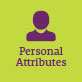 Display Resilience and CourageIntermediateAct with IntegrityAdeptManage SelfIntermediateValue DiversityIntermediate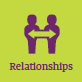 Communicate EffectivelyAdeptCommit to Customer ServiceAdeptWork CollaborativelyAdeptInfluence and NegotiateAdept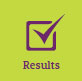 Deliver ResultsAdvancedPlan and PrioritiseAdeptThink and Solve ProblemsIntermediateDemonstrate AccountabilityIntermediate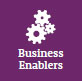 FinanceFoundationalTechnologyIntermediateProcurement and Contract ManagementFoundationalProject ManagementAdeptNSW Public Sector Capability FrameworkNSW Public Sector Capability FrameworkNSW Public Sector Capability FrameworkGroup and CapabilityLevelBehavioural IndicatorsPersonal AttributesAct with IntegrityAdeptRepresent the organisation in an honest, ethical and professional way and encourage others to do soDemonstrate professionalism to support a culture of integrity within the team/unitSet an example for others to follow and identify and explain ethical issuesEnsure that others understand the legislation and policy framework within which they operateAct to prevent and report misconduct, illegal and inappropriate behaviourRelationshipsCommunicate EffectivelyAdeptTailor communication to the audienceClearly explain complex concepts and arguments to individuals and groupsMonitor own and others’ non-verbal cues and adapt where necessaryCreate opportunities for others to be heardActively listen to others and clarify own understandingWrite fluently in a range of styles and formatsRelationshipsCommit to Customer ServiceAdeptTake responsibility for delivering high quality customer-focused services Understand customer perspectives and ensure responsiveness to their needs Identify customer service needs and implement solutions Find opportunities to co-operate with internal and external parties to improve outcomes for customers Maintain relationships with key customers in area of expertise Connect and collaborate with relevant stakeholders within the communityResultsDeliver ResultsAdvancedDrive a culture of achievement and acknowledge input of others Investigate and create opportunities to enhance the achievement of organisational objectives Make sure others understand that on-time and on-budget results are required and how overall success is defined Control output of business unit to ensure government outcomes are achieved within budget Progress organisational priorities and ensure effective acquisition and use of resources Seek and apply the expertise of key individuals to achieve organisational outcomesBusiness EnablersProject ManagementAdeptPrepare clear project proposals and define scope and goals in measurable termsEstablish performance outcomes and measures for key project goals, and define monitoring, reporting and communication requirementsPrepare accurate estimates of costs and resources required for more complex projectsCommunicate the project strategy and its expected benefits to othersMonitor the completion of project milestones against goals and initiate amendments where necessaryEvaluate progress and identify improvements to inform future projects